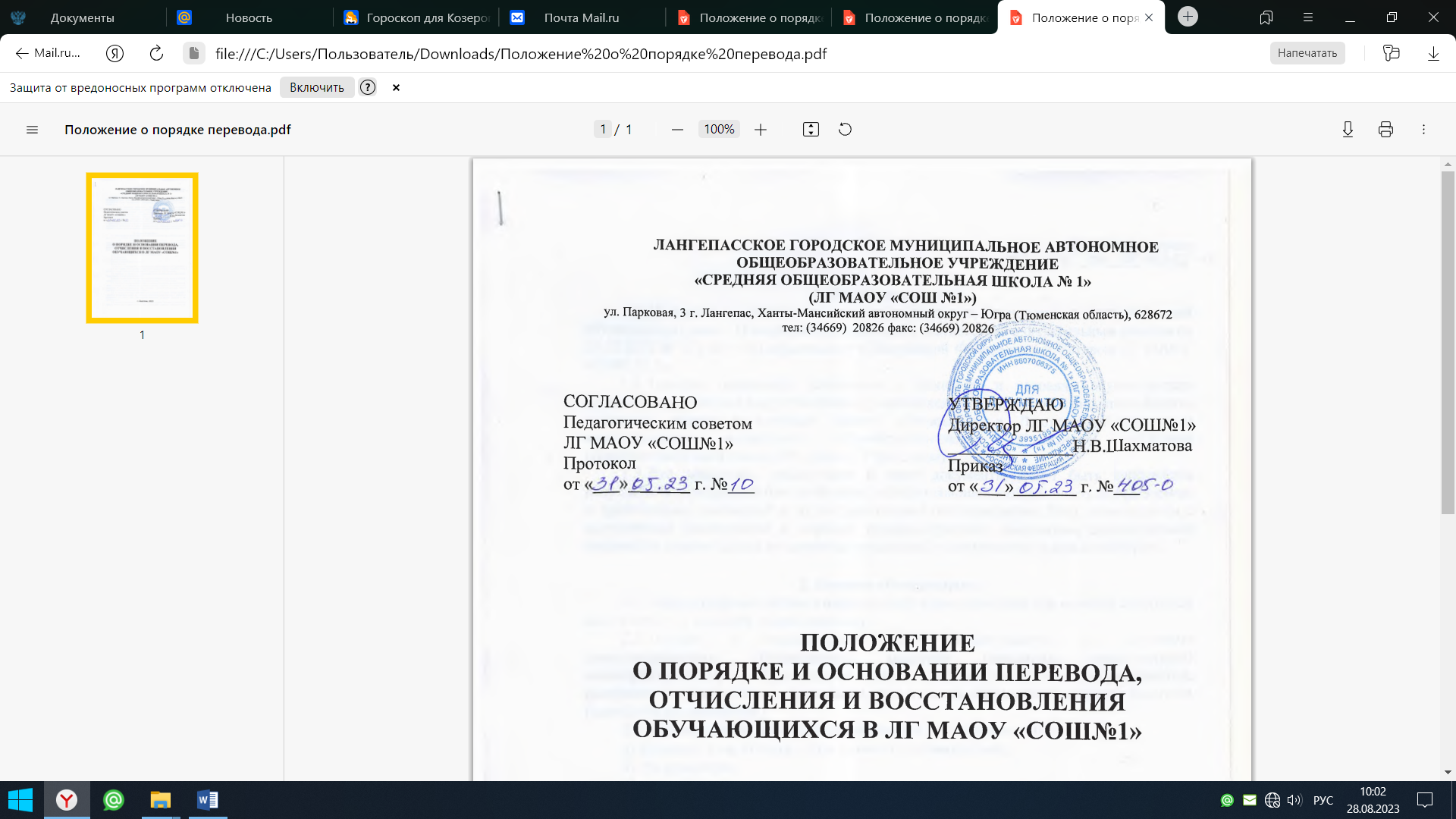 Положение о порядке и основаниях перевода, отчисления и восстановления обучающихсяГ.Лангепас, 20201. Общие положения.Положение о порядке и основаниях перевода, отчисления и восстановления обучающихся (далее - Положение) разработаны в соответствии с Федеральным законом от 29.12.2012 № 273-ФЗ «Об образовании в Российской Федерации» и Уставом ЛГ МАОУ «СОШ № 1».Порядок определяет требования к процедуре и условиям осуществления перевода, отчисления и восстановления обучающихся по программам начального общего, основного общего и среднего общего образования в Лангепасском городском муниципальном автономном общеобразовательном учреждении «Средняя общеобразовательная школа №1» (далее - Учреждение).Все заявления, уведомления и иные документы могут быть направлены посредством электронной или иной связи, обеспечивающей аутентичность передаваемых и принимаемых сообщений и их документальное подтверждение. Факт ознакомления с документами фиксируется в порядке, предусмотренном локальными нормативными правовыми актами школы по вопросам организации электронного документооборота.2. Перевод обучающихся.Перевод обучающегося в параллельный класс возможен при наличии свободных мест в классе, в который заявлен перевод.Перевод в параллельный класс осуществляется по заявлению совершеннолетнего обучающегося, родителя (законного представителя) несовершеннолетнего обучающегося либо несовершеннолетнего обучающегося, имеющего основное общее образование, при наличии письменного согласия родителя (законного представителя).В заявлении на перевод в параллельный класс указываются:а)	фамилия, имя, отчество (при наличии) обучающегося;б) год рождения;в)	класс обучения;г)	класс, в который заявлен перевод;д)	дата перевода.Заявление о переводе в параллельный класс подается в приемную Учреждения.Делопроизводитель принимает заявление о переводе в параллельный класс, если оно соответствует требованиям, установленным в пунктах 2.2., 2.3. Положения.Заявление о переводе в параллельный класс рассматривается директором Учреждения в течение пяти рабочих дней.В переводе может быть отказано при отсутствии свободных мест в классе, в который заявлен перевод, а также в случае, предусмотренном пунктом 2.17. Положения.Директор Учреждения издает приказ о переводе обучающегося в параллельный класс в течение одного рабочего дня с момента принятия решения об удовлетворении заявления. В приказе указывается дата перевода, с которой обучающийся обязан приступить к занятиям в параллельном классе.В случае отсутствия свободных мест в классе, в который заявлен перевод, директор Учреждения делает на заявлении соответствующую отметку с указанием основания для отказа, даты рассмотрения заявления, должности, подписи и ее расшифровки.Заявитель уведомляется об отказе в удовлетворении заявления в письменном виде в течение одного рабочего дня с даты рассмотрения заявления. Уведомление об отказе в переводе регистрируется в соответствии с установленными в Учреждении правилами делопроизводства. Копия уведомления об отказе в переводе обучающегося в параллельный класс хранится в личном деле обучающегося.Факт ознакомления заявителя с уведомлением фиксируется на копии уведомления и заверяется личной подписью заявителя.При отказе или уклонении заявителя от ознакомления с уведомлением секретарь руководителя делает соответствующую отметку на копии уведомления об отказе в переводе в параллельный класс. Отметка об отказе или уклонении заявителя от ознакомления с уведомлением должна содержать должность сделавшего ее лица, подпись, расшифровку подписи и дату.Заявление о переводе в параллельный класс может быть отозвано заявителем или перевод по нему может быть приостановлен в связи с поступившим несогласием другого родителя (законного представителя) несовершеннолетнего обучающегося в любой момент до издания приказа о переводе.Отзыв заявления оформляется в письменном виде, заверяется личной подписью лица, подававшего заявление на перевод в параллельный класс, и подается в канцелярию Учреждения.Отзыв заявления о переводе хранится в личном деле обучающегося.В случае если родители (законные представители) несовершеннолетнего обучающегося не имеют единого решения по вопросу перевода обучающегося в параллельный класс, директор Учреждения вправе приостановить процедуру перевода до получения согласия обоих родителей (законных представителей) несовершеннолетнего обучающегося, о чем на заявлении делается соответствующая отметка с указанием даты принятия решения о приостановлении перевода, должности, подписи и ее расшифровки.Оба родителя (законных представителя) несовершеннолетнего обучающегося уведомляются о приостановлении перевода обучающегося в письменном виде в тот же день. В уведомлении указывается срок, в течение которого родители (законные представители) несовершеннолетнего обучающегося должны прийти к единому мнению по вопросу перевода обучающегося в параллельный класс.Факт ознакомления родителей (законных представителей) несовершеннолетнего обучающегося с уведомлением фиксируется на копии уведомления и заверяется личной подписью родителей (законных представителей).При отказе или уклонении родителей (законных представителей) несовершеннолетнего обучающегося от ознакомления с уведомлением секретарь руководителя делает соответствующую отметку на копии уведомления о приостановлении перевода в параллельный класс. Отметка об отказе или уклонении родителей (законных представителей) от ознакомления с уведомлением должна содержать должность сделавшего ее лица, подпись, расшифровку подписи и дату.Если в течение срока, указанного в уведомлении, родители (законные представители) несовершеннолетнего обучающегося приняли решение о переводе в параллельный класс, на заявлении о переводе делается отметка о согласии второго родителя (законного представителя) на перевод обучающегося в параллельный класс с указанием даты, подписи и расшифровки подписи второго родителя.Издание приказа о переводе осуществляется в порядке, предусмотренном в пункте 2.6 настоящего Положения.Если в течение срока, указанного в уведомлении, родители (законные представители) несовершеннолетнего обучающегося не приняли единого решения по его переводу в параллельный класс, директор Учреждения вправе отказать в удовлетворении заявления на перевод обучающегося в параллельный класс. Отметка об отказе в переводе с указанием основания для отказа в переводе, даты принятия решения об отказе, должности, подписи и ее расшифровки делается на заявлении о переводе.Родители (законные представители) несовершеннолетнего обучающегося уведомляются об отказе в удовлетворении заявления о переводе обучающегося в параллельный класс в письменном виде в тот же день. Уведомление об отказе в переводе регистрируется соответствии с установленными в Учреждении правилами делопроизводства. Копия уведомления хранится в личном деле обучающегося.Факт ознакомления родителей (законных представителей) несовершеннолетнего обучающегося с уведомлением фиксируется на копии уведомления и заверяется личной подписью родителей (законных представителей).При отказе или уклонении родителей (законных представителей) от ознакомления с уведомлением директор Учреждения делает соответствующую отметку на копии уведомления. Отметка об отказе или уклонении родителей (законных представителей) несовершеннолетнего обучающегося от ознакомления с уведомлением должна содержать должность сделавшего ее лица, подпись, расшифровку подписи и дату.3. Перевод обучающихся в связи с изменением численности классов.Перевод обучающихся из класса в класс в связи с изменением численности классов, реализующих одну и ту же общеобразовательную программу, без изменения условий получения образования осуществляется по решению директора Учреждения.Количество классов, реализующих одну и ту же общеобразовательную программу, определяется школой самостоятельно в зависимости от условий, созданных для осуществления образовательной деятельности с учетом санитарных норм.При переводе из класса в класс в связи с изменением численности классов при комплектовании классов должны быть учтены мнение и пожелания совершеннолетних обучающихся, родителей (законных представителей) несовершеннолетних обучающихся. Получение письменного согласия на такой перевод не требуется.Решение директора Учреждения о предстоящем переводе из класса в класс с обоснованием принятия такого решения доводится до сведения обучающихся и родителей (законных представителей) несовершеннолетних обучающихся не позднее чем за 60 календарных дней до издания приказа о переводе.4. Перевод обучающихся в следующий класс.В следующий класс переводятся обучающиеся, освоившие в полном объеме соответствующую образовательную программу учебного года. Обучающиеся, не прошедшие промежуточную аттестацию по уважительным причинам или имеющие академическую задолженность, переводятся в следующий класс условно.Перевод обучающихся в следующий класс, в том числе условно, осуществляется по решению педагогического совета Учреждения.Директор Учреждения издает приказ о переводе обучающихся в следующий класс, в том числе условно, в течение одного рабочего дня с даты принятия решения педагогическим советом. В приказе указываются основание для условного перевода и срок ликвидации академической задолженности (в случаях перевода в следующий класс условно).Подтверждение перевода в следующий класс обучающихся, переведенных условно, осуществляется по решению педагогического совета после ликвидации обучающимся академической задолженности.Директор Учреждения издает приказ о подтверждении перевода обучающегося в следующий класс в течение одного рабочего дня с даты принятия решения педагогическим советом.Обучающиеся Учреждения, не ликвидировавшие в установленные сроки академической задолженности с момента ее образования, по усмотрению их родителей (законных представителей) оставляются на повторное обучение, переводятся на обучение по адаптированным образовательным программам в соответствии с рекомендациями психолого-медико-педагогической комиссии либо на обучение по индивидуальному учебному плану в порядке, предусмотренном локальными нормативными актами Учреждения.5. Организация повторного обучения.Повторное обучение предоставляется обучающемуся по заявлению родителя (законного представителя). В заявлении указываются:а)	фамилия, имя, отчество (при наличии) обучающегося;б)	год рождения обучающегося;в)	класс обучения;г)	перечень учебных предметов, курсов, дисциплин (модулей), по которым обучающийся имеет не ликвидированную в установленные сроки академическую задолженность.Заявление о повторном обучении подается в приемную Учреждения.Делопроизводитель принимает заявление о повторном обучении и передает на рассмотрение директору Учреждения в течение одного рабочего дня.Директор Учреждения издает приказ о повторном обучении обучающегося в течение пяти рабочих дней с даты регистрации заявления. В приказе указываются реквизиты решения педагогического совета, которым рекомендовано повторное обучение, класс повторного обучения и дата, с которой обучающийся приступает к обучению в данном классе.6. Перевод обучающегося в другое учреждение осуществляющее образовательную деятельность по образовательным программам начального общего, основного общего и среднего общего образования.6.1. Перевод обучающегося (обучающихся) в другое учреждение, осуществляющее образовательную деятельность по образовательным программам начального общего, основного общего и среднего общего образования, осуществляется в порядке и на условиях, предусмотренных законодательством Российской Федерации:по инициативе совершеннолетнего обучающегося или родителей (законных представителей) несовершеннолетнего обучающегося;в случае прекращения деятельности Учреждения, аннулирования лицензии на осуществление образовательной деятельности;в случае приостановления действия лицензии Учреждения на осуществление образовательной деятельности, приостановления действия государственной аккредитации полностью или в отношении отдельных уровней образования.6.2. Директор Учреждения издает приказ об отчислении обучающегося в порядке перевода в принимающее образовательное учреждение в порядке, предусмотренном законодательством Российской Федерации.7. Отчисление из Учреждения.7.1. Прекращение образовательных отношений (отчисление обучающихся) возможно по основаниям, предусмотренным законодательством Российской Федерации:а)	в связи с получением образования (завершением обучения);б)	досрочно по основаниям, установленным законом.7.2. При прекращении образовательных отношений в связи с получением образования (завершением обучения) на основании результатов государственной итоговой аттестации и решения педагогического совета директор Учреждения издает приказ об отчислении обучающегося и выдаче ему аттестата.7.3. Досрочное прекращение образовательных отношений по инициативе совершеннолетнего обучающегося или родителя (законного представителя) несовершеннолетнего обучающегося в связи с изменением формы получения образования на обучение в форме семейного образования и самообразования с правом последующего прохождения промежуточной и государственной итоговой аттестации в Учреждении осуществляется на основании заявления.7.3.1. В заявлении указываются:а)	фамилия, имя, отчество (при наличии) обучающегося;б)	год рождения обучающегося;в)	класс обучения;г)	дата отчисления в связи с изменением формы получения образования.7.3.2. Заявление об изменении формы получения образования подается в приемную Учреждения.7.3.3. Делопроизводитель принимает заявление об изменении формы получения образования в соответствии с действующем законодательством.Принятое заявление регистрируется в соответствии с установленными в Учреждении правилами делопроизводства и передается на рассмотрение директору Учреждения в течение одного рабочего дня.7.3.4. Заявление об изменении формы получения образования рассматривается директором Учреждения в течение пяти рабочих дней.7.3.5.  Директор Учреждения издает приказ об отчислении обучающегося в связи с изменением формы получения образования в течение одного рабочего дня с момента принятия решения об удовлетворении заявления.7.4. Досрочное прекращение образовательных отношений по инициативе Учреждения возможно в случае применения к обучающемуся, достигшему возраста 15 лет, отчисления как меры дисциплинарного взыскания.Применение к обучающемуся отчисления как меры дисциплинарного взыскания осуществляется по основаниям, в порядке и на условиях, предусмотренных законодательством Российской Федерации.8. Порядок и основания восстановления обучающихся.8.1. Решение о восстановлении обучающихся принимает директор Учреждения в форме издания приказа.8.2. Обучающийся, отчисленный по инициативе Учреждения за неоднократное совершение дисциплинарных проступков имеет право на восстановления в случае его исправления.